                                                                                  CSC AGENDATUESDAY, OCT. 9, 20186:00 -7:30 p.m./LibraryCelebrations    Cafeteria inspectionWebsite updateDenison’s Fall Festival (value FUN!)CelebrationsInspection report of cafeteria was above the max goal. The max score is 95, Denison received a 95.52 Website is getting updated. CSC minutes and agendas are posted on the preview site. There is a difference between what Denison would like to see and what is allowed by DPS. Fall festival is upcoming 10/13/18 and it is exciting to see how all the hard work will pay off. General Business Chairperson and Secretary electionChairperson maintains order and time for each agenda itemSecretary takes notes and compiles meeting minutes and lists decisions made during each meetingNominations of dutiesEllie Roos will be chairperson to monitor time and keep to the agenda Thomas Haro will be secretary with rotation from Rotation will be shared from Laura Gilsdorf                   School Staffing.5 ESL  Teacher (new hire: Diane McGrew start date Oct. 2)LTA hire (Leah Kronick start date Oct. 15)Allocation of 1.0 ESL resource teacher (open)General para position (open)   Jennifer Lowell, ELD Teacher, explained the role of an ESL teacher and how the ELA program ties into the DPS Court decree. Denison Montessori is no longer a TNLI (Transitional Native Language Instruction)  school due to decrease in Spanish speaking students; however, ELL students still need to be served in the ELD program. Denison is complying and is committed to our ELL students by meeting their needs and requirements of the DPS Court Decree.        StaffingNew ESL teacher, Diane McGrew is now at Denison. She brings educational experience and also has a background in SPED. She is also trained on WIDA testing for online screening. WIDA is a state test for ELLs.LTA Teacher to will cover Ms. Bami’s classroom (Rm. 105) with start date Oct 15 – end date of December. 1.0 Full time Teacher (ESL resource teacher) has been allocated for Denison from the ELA Dept.  Denison also has a general paraprofessional opening. Hours 9am – 2pm for rm. 107 Principal recruitment update Jaime Roybal will be here to walk CSC through the process at the November meeting. She will ask the CSC to go through selection committee applications to select the committee that will help select the next principal. Facilitate communication between PAC and FDMMet with CSC member and Parent liaison to partner FDM and PAC (gradual transition for PAC and FDM to work together)Work to improve a positive school climate for “all” parents, teachers & studentsOpen discussionSuggestions                 PAC & FDM             Plan to merge the groups into a larger working group. There was an open discussion on what the purpose and goal is for the PAC (Parent Advisory Committee) and how the two committees can eventually merge together. Discussion:How does Denison work together to get PAC participation to increase? Right now 2-4 active parents. PAC will be talking on Friday about how to increase participation. Some ideas are: A letter to parents from Juan Carlos, Meet and greets at breakfast drop off. How do we build an inclusive environment for parents of diverse backgrounds? Some thoughts were to have more international events not just Cinco de Mayo.Denison School Performance Rating  (SPF)Will be shared with Denison staff on Wednesday, Oct. 10 Will be officially released to public on Friday, Oct. 12.               School rating The staff will learn about the school rating 10/10/18Public ratings will be released 10/12 School culture reset for Upper ElementaryOverview of slide presentationProvide feedback and voice Share responsibility of involving CSC in the program of Sex education  Item #3 was tabled due to the importance of the topic and the need to discuss it thoroughly.        Comments/ Concerns*Discussion of starting a sex education course at Denison based on student feedback from presentation. (tabled for next meeting)Closing Meeting adjourned at 7:30 p.m. Next meeting: Nov. 6 @ 6-7:30 p.m. in Library                                            CSC MEETING FEEDBACK SURVEY RESULTSCSC members were provided an opportunity to give feedback on the CSC meeting held on Oct. 9, 2018.(10 participants present)Results:1.The information was relevant and informative:Strongly agree 3     Agree  72 All participant’s voices were provided an opportunity to heard and respected.Strongly agree 4    Agree 63 How can the meeting be improved?Comments: *I appreciate the more inclusive climate, and that parents/non members are invited to join and verbalize. Our interim principal is warm, inviting, capable and professional.*Time slots  for agenda items would be great!*We need to stay focused on the agenda points. Some conversations feel rushed.*I like having  coffee and snacks A LOT!*Stay focused on a topic and develop take aways! Actions to get outcomes.*Nice job everyone!*(no comments were provided)*More interactions that leads to solutions, and less “reporting”. When we report to the committee, it takes a lot of time and I am not sure it penetrates well.*(no comments were provided)*I think it went great and was timely. Moving forward adding time frames are helpful.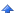 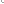 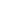 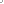 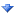 